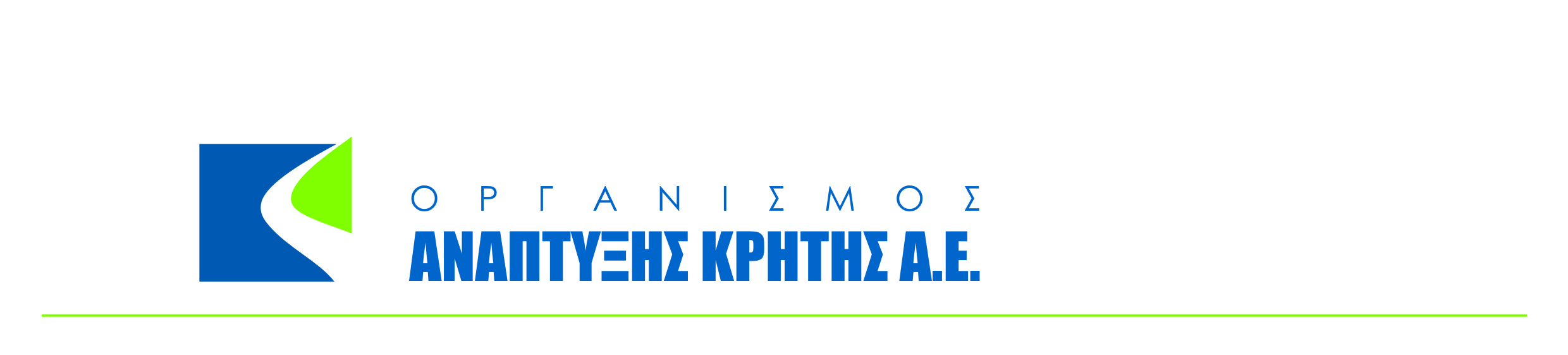 Αριθμ. Πρωτ.:1671                                                       Χανιά, 06-04-2016Πληρ.  Ε. Μηλιδάκης							 Tηλ.:  	28210292242821029214					       ΑΔΑ: 73ΤΛΟΞ5Ψ-Μ1Ι							ΑΔΑΜ: 16PROC004154644ΑΝΑΚΟΙΝΩΣΗ – ΠΡΟΣΚΛΗΣΗΤίτλος έργου: «ΕΠΙΣΚΕΥΗ ΣΤΕΓΗΣ ΚΤΙΡΙΟΥ ΠΟΥ ΣΤΕΓΑΖΕΤΑΙ Η ΠΥΡΟΣΒΕΣΤΙΚΗ ΥΠΗΡΕΣΙΑ ΚΙΣΣΑΜΟΥ» Ο  Διευθύνων Σύμβουλος του Ο.Α.Κ. Α.Ε., έχοντας υπόψη: Τον Ν. 4138/19-03-2013 , Άρθρο 3 «περί συστάσεως της Ο.Α.Κ. Α.Ε.».Την υπ΄ αριθμ. Δ16γ/364/15/256/Γ πράξη συγχώνευσης του νομικού προσώπου ιδιωτικού δικαίου «Οργανισμός  Αναπτύξεως Ανατολικής Κρήτης» και του νομικού προσώπου ιδιωτικού δικαίου «Οργανισμός Αναπτύξεως Δυτικής Κρήτης» με σύσταση νέας εταιρείας-Σύσταση Ανώνυμης Εταιρείας υπό την επωνυμία «Οργανισμός Ανάπτυξης Κρήτης Ανώνυμη Εταιρεία» (ΦΕΚ τ. Β 1473/18-06-2013).Την υπ΄ αριθμ. Δ16γ/012/262/Γ περί ορισμού Προέδρου, Διευθύνοντος Συμβούλου και μελών του Δ.Σ. της Ο.Α.Κ. Α.Ε. (ΦΕΚ τ. Υ.Ο.Δ.Δ. 284/20-06-2013).Τον Εσωτερικό Κανονισμό του Οργανισμού Ανάπτυξης Κρήτης Α.Ε. (Ο.Α.Κ. Α.Ε.) (ΦΕΚ τ. Β 2836/07-11-2013).Την Αριθμ. Δ16γ/584/7/425/Γ έγκριση του Καταστατικού της Ανώνυμης Εταιρείας με την επωνυμία «Οργανισμός Ανάπτυξης Κρήτης (ΟΑΚ Α.Ε.) ΦΕΚ τ. Β 2733/25-10-2013.Την Αριθμ. Δ17α/01/273/ΦΝ393 απόφαση Ρύθμιση μεταφοράς αρμοδιοτήτων, εκτελούμενων και προς εκτέλεση έργων και συναφών θεμάτων της Ειδικής Υπηρεσίας Δημοσίων Έργων (ΕΥΔΕ) «Βόρειος Οδικός Άξονας Κρήτης» και της Ειδικής Υπηρεσίας Δημοσίων Έργων (ΕΥΔΕ) «Μελέτη και Κατασκευή έργου ύδρευσης Ηρακλείου Κρήτης και Αγ. Νικολάου από το φράγμα Αποσελέμη» στην Ανώνυμη Εταιρεία «Οργανισμός Ανάπτυξης Κρήτης (Ο.Α.Κ.) Α.Ε.», σύμφωνα με τις διατάξεις της παρ.29 του άρθρου 3 του Κεφαλαίου Β του Ν. 4138/2013 (ΦΕΚ Α΄72)».Τα άρθρο 3 & 28 του Ν.3669 περί απευθείας ανάθεσης για έργα προϋπολογισμού έως 20.000,00 ευρώΤην ανάγκη για «ΕΠΙΣΚΕΥΗ ΣΤΕΓΗΣ ΚΤΙΡΙΟΥ ΠΟΥ ΣΤΕΓΑΖΕΤΑΙ Η ΠΥΡΟΣΒΕΣΤΙΚΗ ΥΠΗΡΕΣΙΑ ΚΙΣΣΑΜΟΥ».Την Εισήγηση του Διευθυντή Υδραυλικών Έργων Δ2-211/1-3-2016 για την κατασκευή του ανωτέρω έργου.Η δαπάνη θα καλυφτεί  σύμφωνα με τροποποίηση της με αρ. πρωτ. 109799/40944 Απόφασης έγκρισης Διάθεσης πίστωσης της Περιφέρειας Κρήτης, του έργου με τίτλο «ΚΑΤΑΣΚΕΥΗ ΚΤΙΡΙΑΚΩΝ ΚΑΙ ΛΟΙΠΩΝ ΕΓΚΑΤΑΣΤΑΣΕΩΝ - ΔΙΑΜΟΡΦΩΣΗ ΚΑΙ ΑΝΑΔΕΙΞΗ ΚΟΙΝΟΧΡΗΣΤΩΝ ΧΩΡΩΝ» και με Κ.Α. 2013ΕΠΟ0200010 της ΣΑΕΠ 002, 1ο υποέργο (νέο): «ΕΠΙΣΚΕΥΗ ΣΤΕΓΗΣ ΚΤΙΡΙΟΥ ΠΟΥ ΣΤΕΓΑΖΕΤΑΙ Η ΠΥΡΟΣΒΕΣΤΙΚΗ ΥΠΗΡΕΣΙΑ ΚΙΣΣΑΜΟΥ» ποσού 20.000,00 € προ Φ.Π.Α.ΠΡΟΣΚΑΛΕΙΦυσικά ή νομικά Πρόσωπα (εργολήπτες Δημοσίων έργων ή και εμπειροτέχνες που είναι εγγεγραμμένοι στα Νομαρχιακά Μητρώα), να αναλάβουν με απευθείας ανάθεση το έργο: «ΕΠΙΣΚΕΥΗ ΣΤΕΓΗΣ ΚΤΙΡΙΟΥ ΠΟΥ ΣΤΕΓΑΖΕΤΑΙ Η ΠΥΡΟΣΒΕΣΤΙΚΗ ΥΠΗΡΕΣΙΑ ΚΙΣΣΑΜΟΥ», δαπάνης 20,000,00 ευρώ προ Φ.Π.Α.Οι ενδιαφερόμενοι μαζί με την προσφορά τους θα πρέπει να προσκομίσουν ασφαλιστική, φορολογική ενημερότητα και τα απαραίτητα έγγραφα που να πιστοποιούν την ιδιότητα του Εμπειροτέχνη ή του Εργολήπτη Δημοσίων Έργων.  Ο χρόνος αποπεράτωσης του έργου ορίζεται σε ενενήντα (90) ημερολογιακές ημέρες. Οι προσφορές θα πρέπει να είναι χειρόγραφες μέσα σε σφραγισμένο φάκελο και με ενιαίο ποσοστό έκπτωσης, και οι οποίες θα γίνονται δεκτές από 7/4/2016 ημέρα Πέμπτη έως και 18/4/2016 ημέρα Δευτέρα και ώρα 14:00 π.μ. και θα πρέπει να αποσταλούν στα γραφεία του ΟΑΚ ΑΕ Διεύθ. Όαση Βαρυπέτρου , Γολγοθά 2, Χανιά , 73105 εντός των παραπάνω ημερομηνιών.Με εκτίμησηΟΔιευθύνων Σύμβουλοςτου Ο.Α.Κ.  Α.Ε.Ελευθέριος Κοπάσης